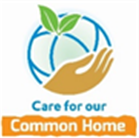 The Catholic Women’s League of Canada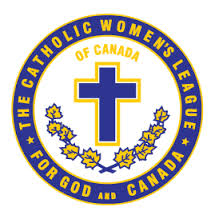 Edmonton Diocesan CouncilFall Meeting at Sacred Heart, WetaskiwinSeptember 28, 2019Past President’s Report by Cheryl BoomMadame President,DutiesAs Past President, I am responsible for the archives and history of the Edmonton Diocesan Council by maintaining records and keeping albums with pictures and mementos of special celebrations and storing them in a safe place. Efforts are underway to file materials already accumulated in the Jordan Room. I am looking forward to working with a few Life Members who can assist and guide me with this task. ActivitiesI have to admit that over the past 5 months it’s been pretty quiet. I have only done a little online reading and, after finally receiving access to the Past President’s Gmail this month, I have been reading the e-mails and catching up on what I have missed. I attended National Convention in Calgary in August and was very proud to be in attendance for Alberta! It was a memorable convention and I was anxious to hear about planning strategically and the implementation committee’s next steps and actions to date.ProjectsA few Edmonton Diocesan Council projects in the works last year were:  We Remember…A Celebration of Service Book version II, the Historic Display Panels update and the Bellelle Guerin project. I plan to follow up with my Past President for a status update on these important projects and will share more with you at Midwinter Meeting.GoalsMy goals for my term are to organize the council archives at the Basilica, review the eligibility list for accuracy and, along with our Secretary, keep this spreadsheet updated monthly and ready for Elections in 2021, get up to speed on the unfinished projects, review the council’s Manual of Policy and Procedure as changes are coming with our Zone restructure and lastly be available for consultation and advise to my new team of officers as well as the councils in the Edmonton Diocese.RecommendationsI encourage all councils to call upon your Past President as a resource as they have experience, knowledge of League matters, including publications such as the Constitution & Bylaws, the Policy & Procedure Manual and Leading the League. As national continues to plan strategically, there will be many changes required for both the C&B and the P&P. The rules for submitting revisions are outlined in the P&P. I encourage you to make submissions you feel are conducive to greater clarity and easier conduct of business.If you haven’t already, please visit my display table for some information and take home materials.This concludes my report, are there any questions?